Threads of Success training update March 2020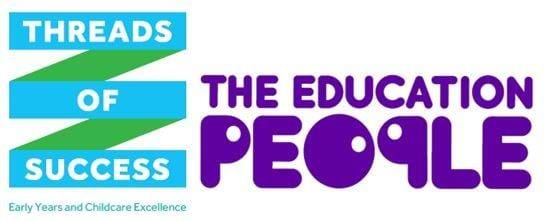 Please find below an update of courses taking place over the next couple of months that still have available places. To read more, or book your place please click on the links below.For more training and group booking please click here >>The Kent County Council funded offerThe Kent County Council (KCC) funded offer via The Education People is available to providers of early education and/or childcare within KCC’s geographical boundaries, registered with Ofsted or the Department for Education and/or with KCC to deliver Free Entitlement places; this includes:Private, voluntary and independent group providersOut of school childcare providersEligible childmindersSchools and academies admitting children under four.*Please note that non-eligible childminders can access some elements of the offer only.Best practice guidance workshop for settings and childmindersBest practice guidance workshop for settings and childmindersBest practice guidance workshop for settings and childmindersBest practice guidance workshop for settings and childmindersCourse codeDateTimeAreaEYC 20/132  
EYC 20/134 
EYC 20/137 
EYC 20/138 
EYC 20/139 
EYC 20/144
EYC 20/145 
EYC 20/146 09.03.2020
10.03.2020
23.03.2020
24.03.2020
25.03.2020
20.04.2020
27.04.2020
29.04.202009:30 - 12:30
19:30 - 21:30
19:30 - 21:30
19:30 - 21:30
19:30 - 21:30
19:30 - 21:30
19:30 - 21:30
19:30 - 21:30Swale (settings)
Canterbury (childminder)
Ashford (childminder)
Dartford (childminder)
Sittingbourne (childminder)
Folkestone (childminder)
Dover (childminder)
Tonbridge (childminder)A successful charityA successful charityA successful charityA successful charityEYC 20/04704.03.202009:30-12:30Dartford Entering or developing? making accurate judgements in the early yearsEntering or developing? making accurate judgements in the early yearsEntering or developing? making accurate judgements in the early yearsEntering or developing? making accurate judgements in the early yearsEYC 20/07005.03.202009:30-12:30Maidstone Targeted support for communication and languageTargeted support for communication and languageTargeted support for communication and languageTargeted support for communication and languageEYC 20/09010.03.202009:30-12:30Maidstone EYC 20/13011.03.202009:30-16:30MaidstoneEarly identification of children with SENDEarly identification of children with SENDEarly identification of children with SENDEarly identification of children with SENDEYC 20/09212.03.202009:30-12:30Maidstone I CAN early talk boost practitioner trainingI CAN early talk boost practitioner trainingI CAN early talk boost practitioner trainingI CAN early talk boost practitioner trainingEYC 20/08817.03.202009:30-15:30ThanetEarly years special educational needs coordinator training (advanced)Early years special educational needs coordinator training (advanced)Early years special educational needs coordinator training (advanced)Early years special educational needs coordinator training (advanced)EYC 20/01819.03.202009:30-15:30AshfordEncouraging positive behaviour trainingEncouraging positive behaviour trainingEncouraging positive behaviour trainingEncouraging positive behaviour trainingEYC 20/08625.03.202009:30-12:30MaidstoneGlobal goals workshopGlobal goals workshopGlobal goals workshopGlobal goals workshopEYC 20/150
EYC 20/151
EYC 20/152
EYC 20/15325.03.2020
25.03.2020
26.03.2020
26.03.202010:00-12:00
13:00-15:00
10:00-12:00
13:00-15:00Ashford
Ashford
Ashford
AshfordCourse codeDateTimeAreaSupervision and appraisalsSupervision and appraisalsSupervision and appraisalsSupervision and appraisalsEYC 19/30324.03.202009:30-12:30SevenoaksLoose partsLoose partsLoose partsLoose partsEYC 20/03116.04.202009:30-12:30CanterburyIntroduction to forest schoolIntroduction to forest schoolIntroduction to forest schoolIntroduction to forest schoolEYC 20/02820.04.202009:30-12:30Tunbridge WellsThe linguistic child - loving languageThe linguistic child - loving languageThe linguistic child - loving languageThe linguistic child - loving languageEYC 20/02721.04.202009:30-16:30CanterburySustained shared thinking: Why are clouds fluffy?Sustained shared thinking: Why are clouds fluffy?Sustained shared thinking: Why are clouds fluffy?Sustained shared thinking: Why are clouds fluffy?EYC 20/04522.04.202009:30-16:30MaidstoneUnlocking outstanding potential - Pathway to excellenceUnlocking outstanding potential - Pathway to excellenceUnlocking outstanding potential - Pathway to excellenceUnlocking outstanding potential - Pathway to excellenceEYC 20/04229.04.202009:30-16:30Ashford